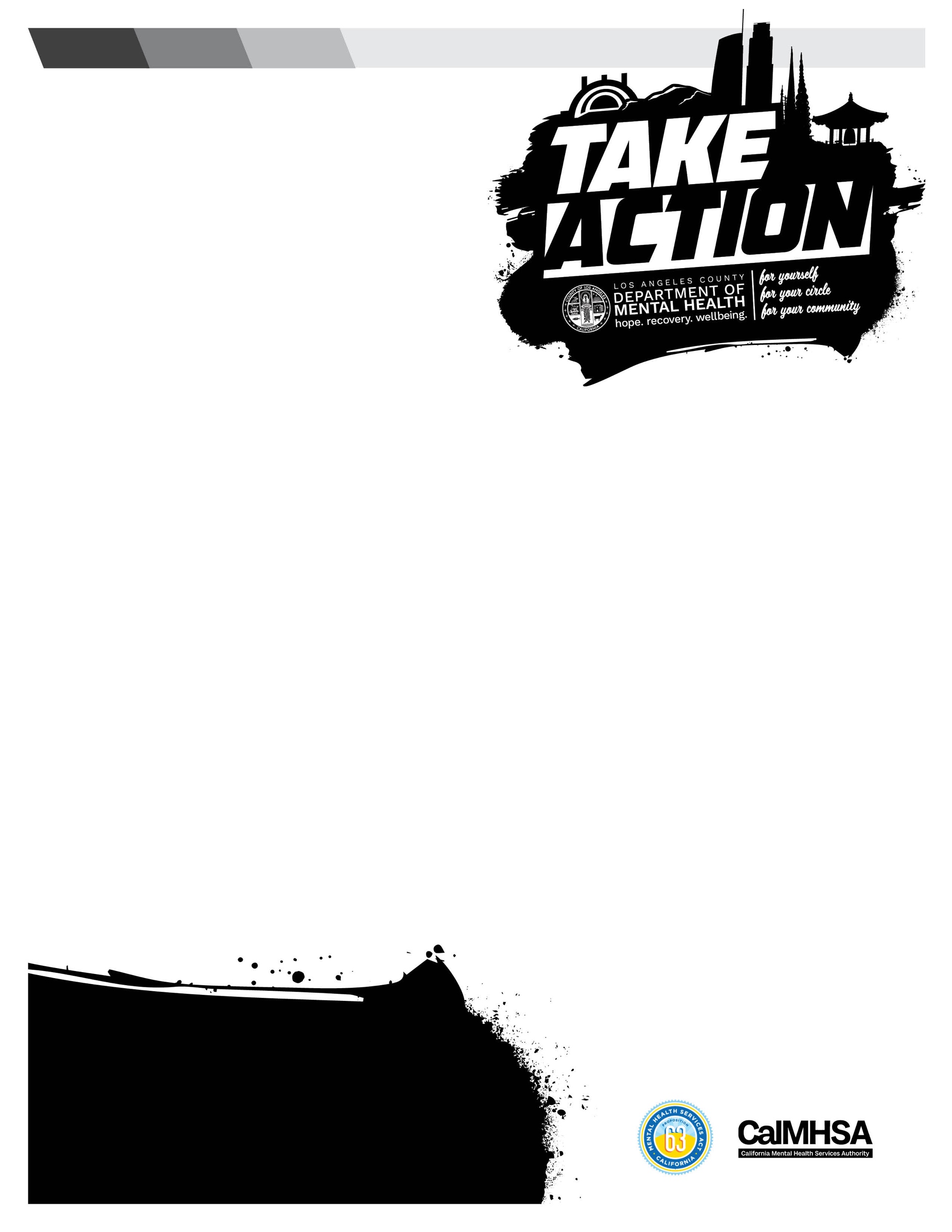 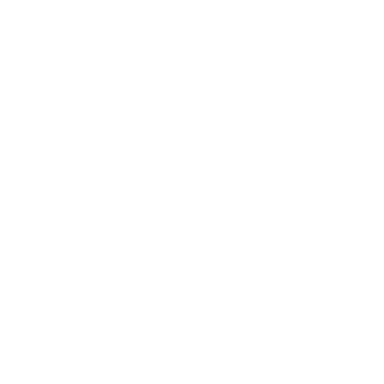 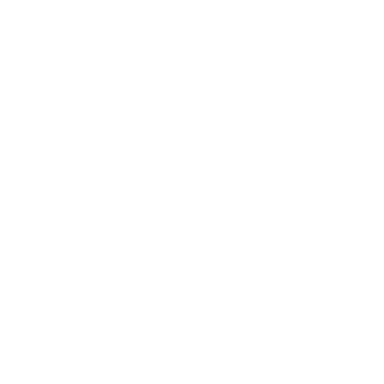 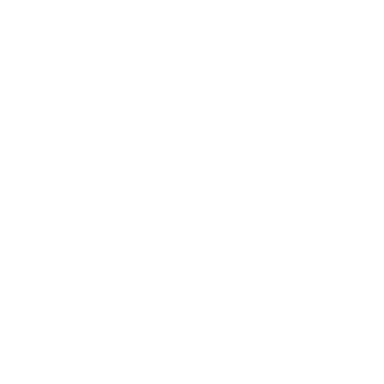 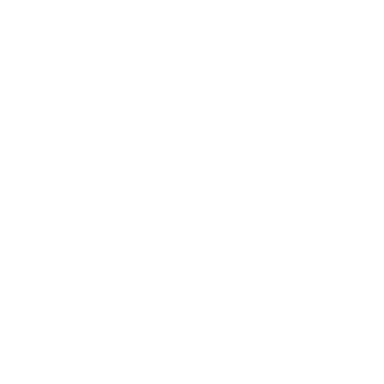 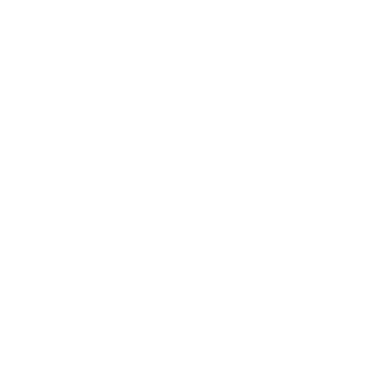 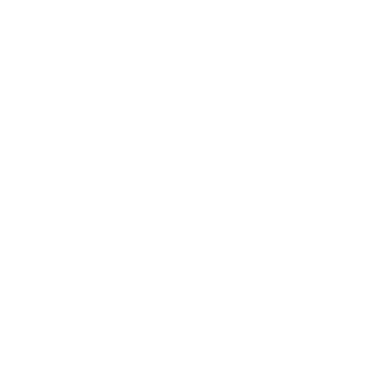 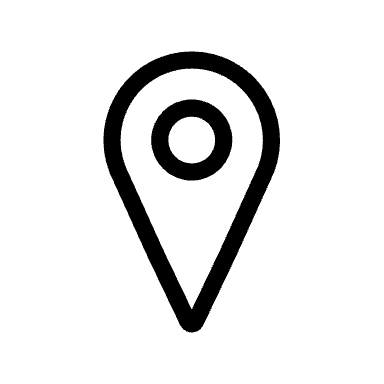 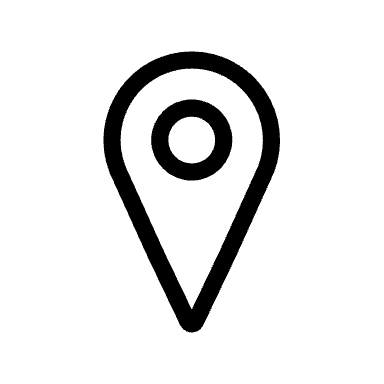 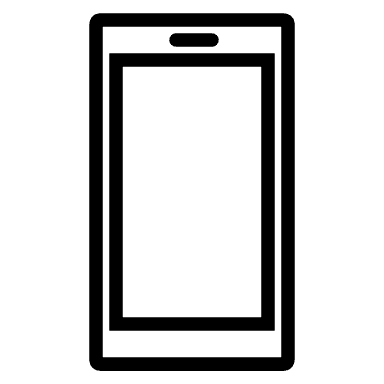 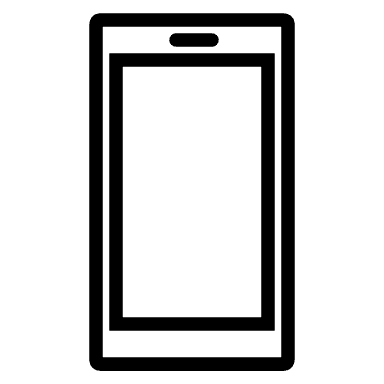 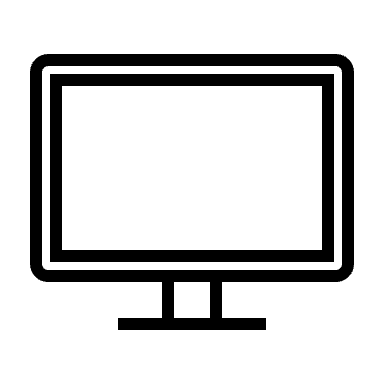 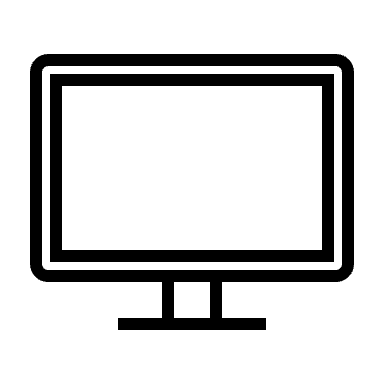 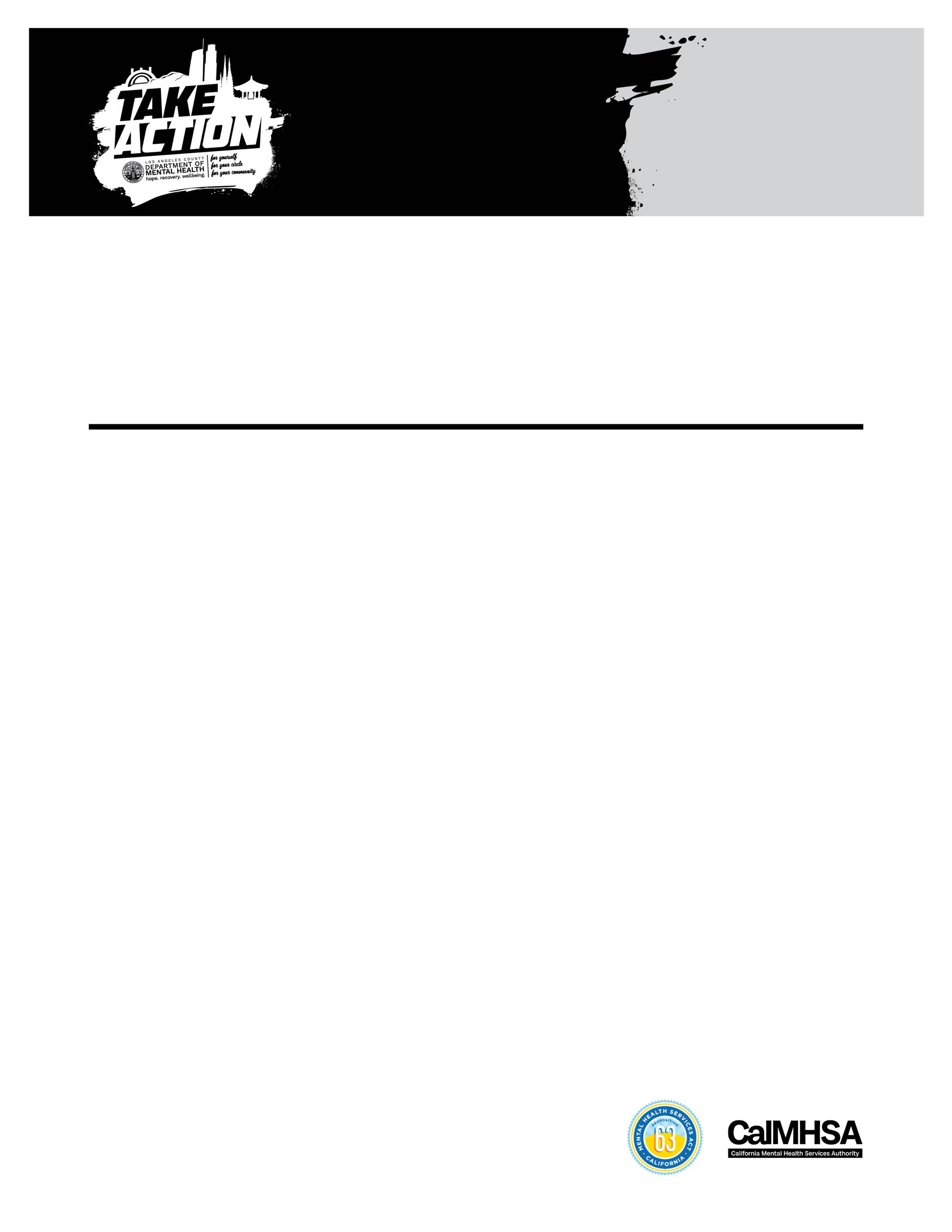 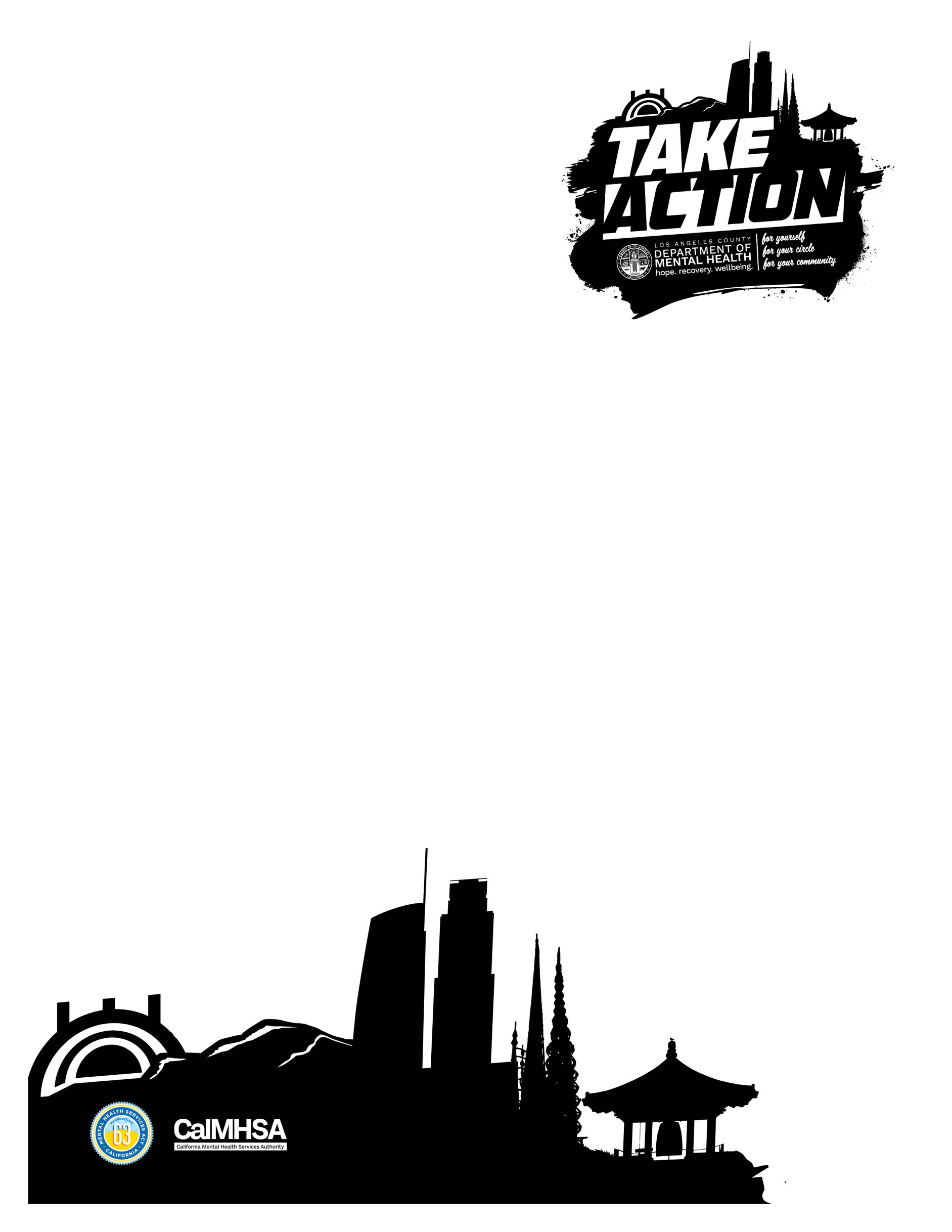 